АДМИНИСТРАЦИЯЗАКРЫТОГО АДМИНИСТРАТИВНО-ТЕРРИТОРИАЛЬНОГО ОБРАЗОВАНИЯ СОЛНЕЧНЫЙПОСТАНОВЛЕНИЕО внесении изменений в Положениео порядке и условиях оплаты и стимулирования трудав муниципальных организациях образованияЗАТО Солнечный Тверской областиВ соответствии со статьями 135 и 144 Трудового кодекса Российской Федерации, Постановлением Правительства Тверской области от 18.08.2017 № 247-пп «О порядке и условиях оплаты и стимулирования труда в отдельных организациях сферы образования»  Администрация ЗАТО Солнечный Тверской областиПОСТАНОВЛЯЕТ:1. Внести в Положение о порядке и условиях оплаты и стимулирования труда в муниципальных организациях образования ЗАТО Солнечный, утвержденное постановлением администрации ЗАТО Солнечный от 25.08.2017г. № 130 (с изменениями от 16.01.2018г. № 7, от 28.02.2019г. № 56, от 22.04.2019г. № 99, от 11.12.2019г. № 253, от 15.10.2020 № 148, от 27.09.2022 № 147, от 12.12.2023 № 211, от 20.07.2023 № 112) (далее – Положение) следующие изменения: пункт 2.1 раздела 2 Положения изложить в следующей редакции:«2.1. Должностные оклады работников организаций образования устанавливаются на основе отнесения занимаемых ими должностей к квалификационным уровням ПКГ, утвержденных приказом Министерства здравоохранения и социального развития Российской Федерации от 05.05.2008 № 216н «Об утверждении профессиональных квалификационных групп должностей работников образования», и иными федеральными правовыми актами.Профессиональные квалификационные группыи должностные оклады работников организаций образования* Кроме должностей преподавателей, отнесенных к профессорско- преподавательскому составу.** За исключением тьюторов, занятых в сфере высшего и дополнительного профессионального образования.*** Кроме должностей руководителей структурных подразделений, отнесенных ко 2-му квалификационному уровню.**** Кроме должностей руководителей структурных подразделений, отнесенных к 3-му квалификационному уровню.»; «4.1. Должностные оклады медицинских и фармацевтических работников устанавливаются на основе отнесения занимаемых ими должностей служащих к квалификационным уровням ПКГ, утвержденных приказом Министерства здравоохранения и социального развития Российской Федерации от 06.08.2007 № 526 «Об утверждении профессиональных квалификационных групп должностей медицинских и фармацевтических работников»:»;пункт 5.1 раздела 5 Положения изложить в следующей редакции:«5.1. Должностные оклады работников физической культуры и спорта устанавливаются на основе отнесения занимаемых ими должностей к квалификационным уровням ПКГ, утвержденных приказом Министерства здравоохранения и социального развития Российской Федерации от 27.02.2012 № 165н «Об утверждении профессиональных квалификационных групп должностей работников физической культуры и спорта»:»;пункт 6.1 раздела 6 Положения изложить в следующей редакции:«6.1. Должностные оклады работников устанавливаются на основе отнесения занимаемых ими общеотраслевых должностей служащих к квалификационным уровням ПКГ, утвержденных приказом Министерства здравоохранения и социального развития Российской Федерации от 29.05.2008 № 247н «Об утверждении профессиональных квалификационных групп общеотраслевых должностей руководителей, специалистов и служащих»:* За исключением случаев, когда должность с наименованием «главный» является составной частью должности руководителя или заместителя руководителя организации либо исполнение функций по должности специалиста с наименованием «главный» возлагается на руководителя или заместителя руководителя организации.»;пункт 7.1 раздела 7 Положения изложить в следующей редакции:«7.1. Оклады рабочих устанавливаются в зависимости от разрядов работ в соответствии с Единым тарифно-квалификационным справочником работ и профессий рабочих (далее - ЕТКС):»;пункт 8.1 раздела 8 Положения изложить в следующей редакции:«8.1. Должностные оклады руководителей организаций образования устанавливаются в зависимости от группы по оплате труда руководителей (в соответствии с приложением 3 к настоящему Положению) в следующих размерах:».2. Руководителям организаций образования внести соответствующие изменения в Положения о порядке и условиях оплаты и стимулирования труда работников организации в соответствии с данным Положением.3. Настоящее постановление вступает в силу с даты подписания, распространяется на правоотношения, возникшие с 1 октября 2023 года, подлежит официальному опубликованию.Глава ЗАТО Солнечный								В. А. Петров12.12.2023ЗАТО Солнечный№ 226ПКГДолжностной оклад, руб.Должности работников учебно-вспомогательного персонала первого уровняДолжности работников учебно-вспомогательного персонала первого уровня1 квалификационный уровень1 квалификационный уровеньВожатый, помощник воспитателя, секретарь учебной части5 280Должности работников учебно-вспомогательного персонала второго уровняДолжности работников учебно-вспомогательного персонала второго уровня1 квалификационный уровень1 квалификационный уровеньДежурный по режиму; младший воспитатель7 5072 квалификационный уровень2 квалификационный уровеньДиспетчер образовательной организации; старший дежурный по режиму7 671Должности педагогических работниковДолжности педагогических работников1 квалификационный уровень1 квалификационный уровеньИнструктор по труду; инструктор по физической культуре; музыкальный руководитель; старший вожатый9 2392 квалификационный уровень2 квалификационный уровеньИнструктор-методист;	концертмейстер;	педагог	дополнительногообразования;	педагог-организатор;	социальный	педагог;тренер-преподаватель9 6103 квалификационный уровень3 квалификационный уровеньВоспитатель; мастер производственного обучения; методист; педагог- психолог; старший педагог дополнительного образования; старший тренер-преподаватель9 7954 квалификационный уровень4 квалификационный уровеньПедагог-библиотекарь; преподаватель*; преподаватель-организатор основ безопасности жизнедеятельности; руководитель физического воспитания; старший воспитатель; старший методист; тьютор**; учитель; учитель- дефектолог; учитель-логопед (логопед)9 964Должности руководителей структурных подразделенийДолжности руководителей структурных подразделений1 квалификационный уровень1 квалификационный уровеньЗаведующий (начальник) структурным подразделением: кабинетом, лабораторией, отделом, отделением, сектором, учебно-консультационным пунктом, учебной (учебно-производственной) мастерской и другими структурными подразделениями, реализующими программы общего образования и дополнительного образования детей***9 7512 квалификационный уровень2 квалификационный уровеньЗаведующий (начальник) обособленным структурным подразделением, реализующим программы общего образования и дополнительного образования детей; начальник (заведующий, директор, руководитель, управляющий) кабинетом, лабораторией, отделом, отделением, сектором,учебно-консультационным пунктом, учебной (учебно-производственной) мастерской, учебного хозяйства и других структурных подразделений образовательной организации (подразделения)**** старший мастер образовательной организации (подразделения) профессионального образования9 8983 квалификационный уровень3 квалификационный уровеньНачальник (заведующий, директор, руководитель, управляющий) обособленного структурного подразделения образовательной организации (подразделения)10 231ПКГДолжностной оклад, руб.Медицинский и фармацевтический персонал первого уровняМедицинский и фармацевтический персонал первого уровня1 квалификационный уровень5 280Средний медицинский и фармацевтический персоналСредний медицинский и фармацевтический персонал1 квалификационный уровень7 5072 квалификационный уровень7 6713 квалификационный уровень7 8384 квалификационный уровень8 0045 квалификационный уровень8 168Врачи и провизорыВрачи и провизоры1 квалификационный уровень8 4162 квалификационный уровень8 7473 квалификационный уровень8 9114 квалификационный уровень9 240Руководители структурных подразделений учреждений с высшим медицинским и фармацевтическим образованием (врач-специалист, провизор)Руководители структурных подразделений учреждений с высшим медицинским и фармацевтическим образованием (врач-специалист, провизор)1 квалификационный уровень9 571   2 квалификационный уровень9 898  ПКГДолжностной оклад, руб.Должности работников физической культуры и спорта первого уровняДолжности работников физической культуры и спорта первого уровня1 квалификационный уровень 5 280 2 квалификационный уровень 6 271 Должности работников физической культуры и спорта второго уровняДолжности работников физической культуры и спорта второго уровня1 квалификационный уровень7 671 2 квалификационный уровень8 416  3 квалификационный уровень8 579 Должности работников физической культуры и спорта третьего уровняДолжности работников физической культуры и спорта третьего уровня1 квалификационный уровень9 077   ПКГДолжностной оклад, руб.Общеотраслевые должности служащих первого уровняОбщеотраслевые должности служащих первого уровня1 квалификационный уровень1 квалификационный уровеньДелопроизводитель,	кассир,	секретарь,	секретарь-машинистка,экспедитор, агент по снабжению, дежурный (по выдаче справок, залу, общежитию и др.), дежурный бюро пропусков, комендант4 9832 квалификационный уровень2 квалификационный уровеньСтарший кассир5 221Общеотраслевые должности служащих второго уровняОбщеотраслевые должности служащих второго уровня1 квалификационный уровень1 квалификационный уровеньИнспектор по кадрам, диспетчер, лаборант7 343Техники всех специальностей без категории7 343Администратор, переводчик-дактилолог, секретарь незрячего специалиста, художник7 3432 квалификационный уровень2 квалификационный уровеньСтарший инспектор по кадрам, диспетчер7 489Техники всех специальностей второй категории7 489Заведующий канцелярией, складом, хозяйством7 4893 квалификационный уровень3 квалификационный уровеньТехники	всех	специальностей	первой	категории,	заведующийобщежитием7 641Заведующий	производством	(шеф-повар),	заведующий	столовой,начальник хозяйственного отдела, управляющий отделением (фермой, сельскохозяйственным участком)7 6414 квалификационный уровень4 квалификационный уровеньВедущий техник, механик7 79595 квалификационный уровень5 квалификационный уровеньНачальник гаража7 954Общеотраслевые должности служащих третьего уровняОбщеотраслевые должности служащих третьего уровня1 квалификационный уровень1 квалификационный уровеньБез категории: инженер, инженер всех специальностей, экономист, бухгалтер, бухгалтер-ревизор, программист, электроник, юрисконсульт, специалист по кадрам8 1932 квалификационный уровень2 квалификационный уровеньII категория: инженер, инженер всех специальностей, экономист, бухгалтер, бухгалтер-ревизор, программист, электроник, юрисконсульт8 4383 квалификационный уровень3 квалификационный уровеньI категория: инженер всех специальностей, экономист, бухгалтер, бухгалтер-ревизор, программист, электроник, юрисконсульт8 6864 квалификационный уровень4 квалификационный уровеньВедущие инженер всех специальностей, экономист, бухгалтер, бухгалтер- ревизор, программист, электроник, юрисконсульт8 9525 квалификационный уровень5 квалификационный уровеньГлавные специалисты в отделах, отделениях, лабораториях, мастерских, заместитель главного бухгалтера9 213Общеотраслевые должности служащих четвертого уровняОбщеотраслевые должности служащих четвертого уровня1 квалификационный уровень1 квалификационный уровеньНачальники отделов информации, кадров, планово-экономического, технического, финансового, юридического и др.9 5722 квалификационный уровень2 квалификационный уровеньГлавные механик, энергетик, технолог*9 8983 квалификационный уровень3 квалификационный уровеньДиректор (начальник, заведующий) филиала, другого обособленного структурного подразделения13 199Разряд работ в соответствии с Единым тарифно-квалификационным справочником работ и профессий рабочихДолжностной оклад, руб.1 разряд4 7872 разряд4 9503 разряд5 1984 разряд7 3435 разряд7 4896 разряд7 6417 разряд7 7958 разряд7 954Наименование должностейДолжностные оклады по группам оплаты труда руководителей, руб.Должностные оклады по группам оплаты труда руководителей, руб.Должностные оклады по группам оплаты труда руководителей, руб.Должностные оклады по группам оплаты труда руководителей, руб.Наименование должностейIIIIIIIVРуководитель организации образования20 19818 21116 33214 521Руководитель (ректор) института повышения квалификации и переподготовки работников23 099---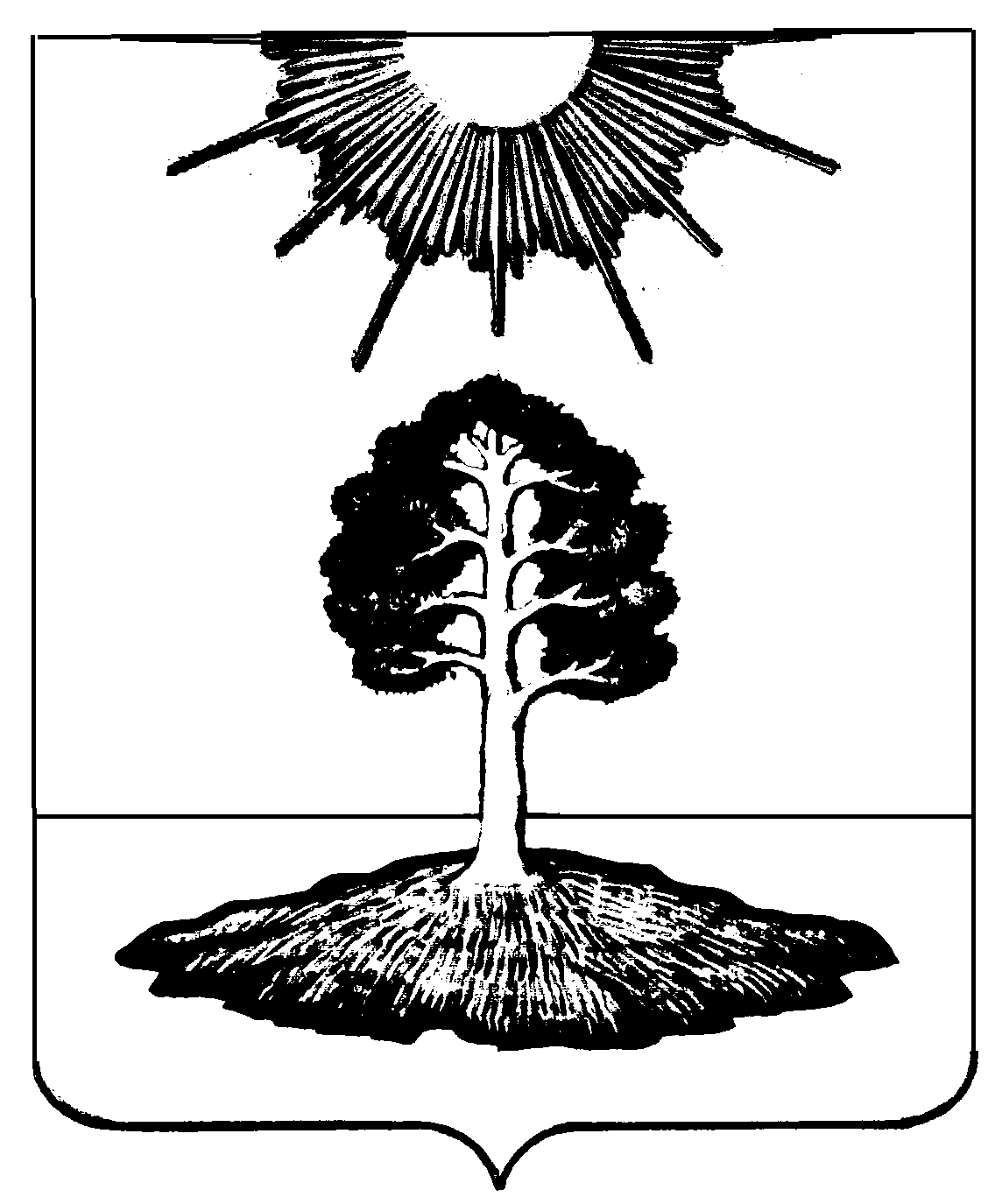 